SURAT PERNYATAAN MENGIKUTI PROGRAM BEASISWA UNGGULANYang bertanda tangan di bawah ini:Nama				:  .............................................Tempat, tanggal lahir		:  .............................................Alamat				:  .............................................				   .............................................Peserta program Beasiswa Unggulan Kemdiknas konsentrasi ............................................. program ............................................. di (isi nama Fakultas dan Univ. LN), menyatakan bahwa:Melaksanakan kewajiban perkuliahan sesuai dengan ketentuan yang diberlakukan oleh Fakultas ..Univ…..hingga selesai. Apabila dikemudian hari (30 hari setelah mengikuti perkuliahan perdana) tidak dapat mengikuti perkuliahan dan mengundurkan diri atas keinginan sendiri dan/atau tidak menyelesaikan program pendidikan sesuai jenjang pendidikan yang dipilih, bersedia mengembalikan dana Beasiswa Unggulan ke kas negara sebesar 2 (dua) kali dari biaya yang diterimakan selama masa studinya.Bersedia untuk tidak menerima beasiswa serupa dari pihak lain dan apabila menerima, bersedia dihentikan dan mengembalikan dana Beasiswa Unggulan ke kas negara sebesar 2 (dua) kali dari biaya yang diterimakan selama masa studinya.  Bersedia untuk menulis pada jurnal/media massa nasional/internasional (mengkaitkan/menyebutkan Program Beasiswa Unggulan) sebagai pelaksanaan Intelectual Social Responsibility (ISR) sesuai dengan bidang studi yang diambil dan apabila tidak membuat jurnal/media massa nasional/internasional, bersedia untuk tidak menerima beasiswa pada semester/tahun berikutnya.Dalam kondisi anggaran Program Beasiswa Unggulan mengalami perubahan yang dikarenakan antara lain kenaikan harga bahan bakar minyak, bencana alam, krisis ekonomi global dan sebagainya, menyetujui beasiswa yang diterima mengalami keterlambatan pembayarannya. Demikian surat pernyataan ini dibuat dengan sesungguhnya dan tanpa ada paksaan dari pihak manapun serta akan dilaksanakan dengan sebagaimana mestinya.Jakarta, ...................... 20…                              UNIVERSITAS NEGERI MALANG (UM)                              UNIVERSITAS NEGERI MALANG (UM)                              UNIVERSITAS NEGERI MALANG (UM)                                                          Jalan Semarang 5, Malang. 65145                                                                  Telpon 0341- 551312                                                            Jalan Semarang 5, Malang. 65145                                                                  Telpon 0341- 551312                                                            Jalan Semarang 5, Malang. 65145                                                                  Telpon 0341- 551312                                                                    Laman: www.um.ac.id                                                                   Laman: www.um.ac.id                                                                   Laman: www.um.ac.id Mengetahui Pembantu Dekan III,        (..................................................)Pembuat Pernyataan,                          Materai Rp. 6000  (.................................)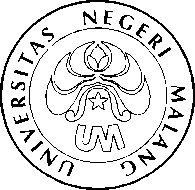 